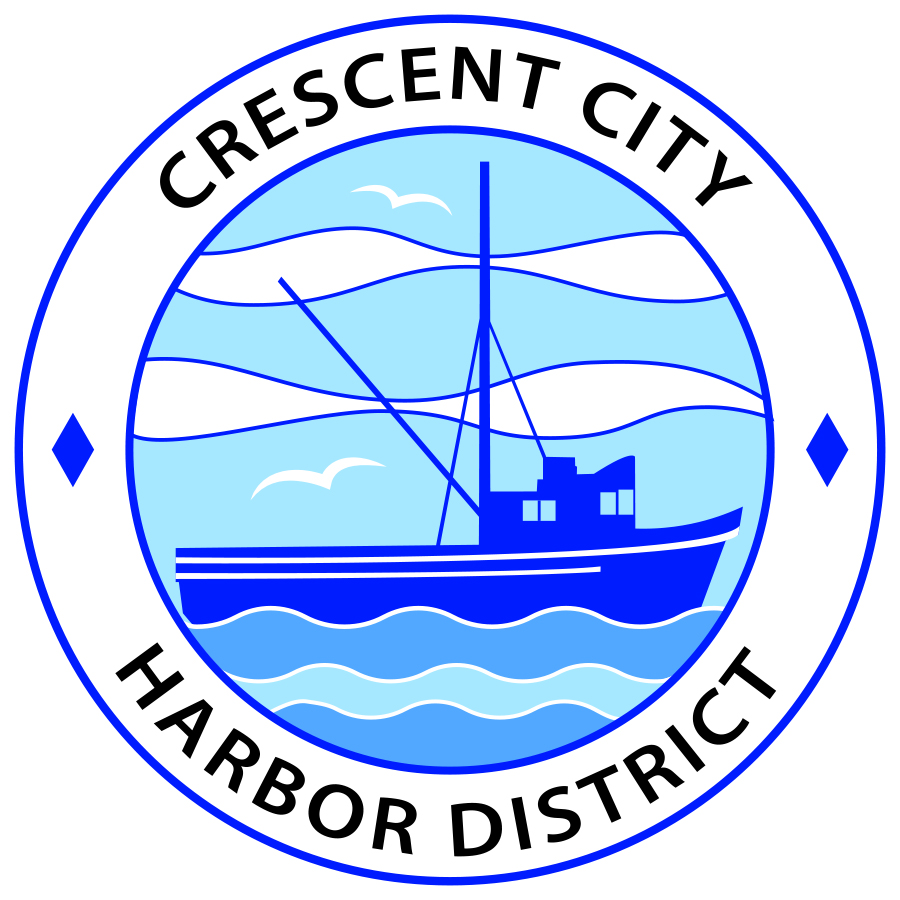 Board of Harbor Commissioners of the Crescent City Harbor DistrictRonald A. Phillips, President 		Patrick A. Bailey, Secretary   		James Ramsey, Commissioner	Brian L. Stone, Commissioner	Wes White, CommissionerAGENDABoard of Harbor Commissioners of the Crescent City Harbor DistrictAt the Harbor District Office meeting room101 Citizens Dock Road, Crescent City, California 95531Special  Meeting	                    Friday, May 26, 2017   	                      Noon  Noon The Board of Harbor Commissioners will meet in open session to discuss the following agenda item.Pledge of AllegiancePublic CommentPublic comments are welcomed and encouraged by the Board.  The President invites anyone in the audience to speak to the Board of Harbor Commissioners to identify themselves and the matter they wish to discuss.  The Harbor Commission will then determine if such matters should be discussed at this time or scheduled for a subsequent meeting.  As per the District’s bylaws, each speaker shall be limited to a maximum of three (3) minutes.Update the Harbor Commission and the Community on the progress made toward the Harbor District management of Redwood Harbor Village.  Introduce new staff members who will be working in the RV Park and share the task list for opening and operating the Park under Harbor Management.Board Comments. The Agenda allows Board of Harbor Commission members the opportunity to discuss items of general interest, provide a reference or other resource to staff and to ask for clarification or request staff to report to the Board on certain mattersAdjournment*** Adjournment to the Board of Harbor Commissioners meeting scheduled for Tuesday, June 6, 2017 at 5:30 P.M. at the Harbor District Office, 101 Citizens Dock Road, Crescent City, California.  